                      Рекомендации родителям, как организовать летний досуг с ребенком.                                          Учимся наблюдать за изменениями в природе.Летом старайтесь как можно больше времени проводить с ребенком на улице. На прогулке обращайте внимание сына или дочери на то, что летом дни самые длинные, а ночи самые короткие; солнце поднимается высоко, ярко светит и греет; температура воздуха самая высокая в году. Продолжайте наблюдения за изменениями в природе. Постарайтесь понаблюдать с ребенком за такими явлениями, как утренняя роса, гроза, радуга, туман.* Загадайте ребенку загадки о явлениях природы. Познакомьте с пословицами и поговорками о летних явлениях природы.*Понаблюдайте с ребенком за жизнью насекомых.* Обратите внимание на то, что пение птиц в парках и лесах уже не такое разноголосое, как весной. Многие птицы уже обзавелись потомством и заняты выкармливанием птенцов.* Во время прогулок объясните ребенку, что полевые и луговые цветы лучше не рвать. За долгую прогулку они завянут, и их придется выкинуть. * Возьмите с собой на прогулку альбом и карандаши и предложите ребенку нарисовать                                                                       все увиденные интересные растения.                                                                Воспитатель: Сюгияйнен Ольга Николаевна.17.07.17 года.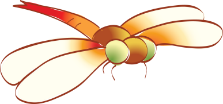 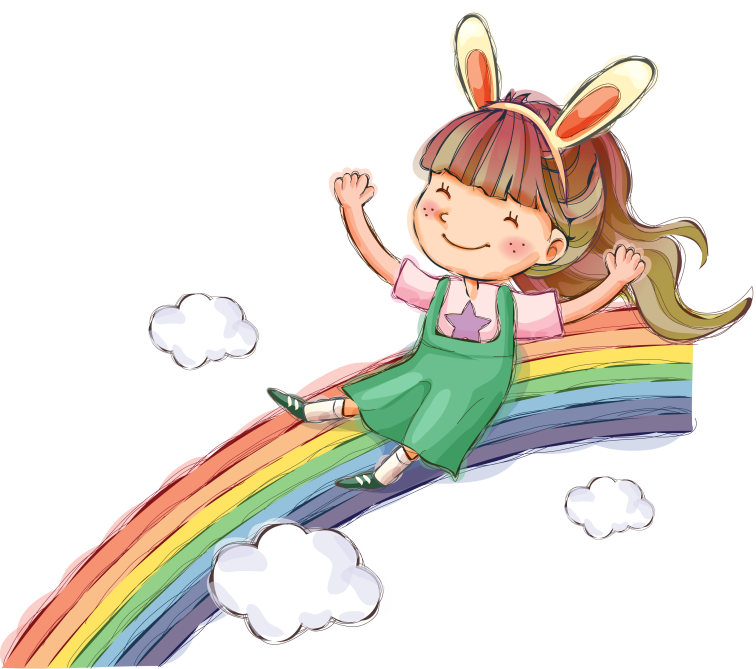 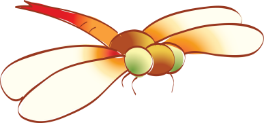 